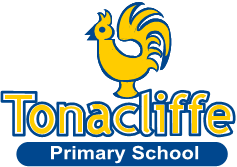 Tonacliffe Primary School 		Art and Design				EYFSAutumn 1Autumn 2Spring 1 Spring 2Summer 1Summer 2DrawingFinding circlesAutumn Floor textilesCollaging with wax crayonsMarbled hole punch sketchbookDrawing on PebblesDressing up as fossilsPaintingHand, feet and flowersExplorer’s Book: Collecting ColourT Shirt PaintingRepeat pattern printing rollerPrinting with stringExplorer’s book: collecting colourSculptingBurton Hathow: DucklingsInsect HotelsShells: Observational and imaginativeOther focus’s throughout the yearKandinsky: Concentric circles. Beginning to mix primary colours to make secondary colours. Join in with familiar songs. Joins in with role play games and uses resources available for props; build models using construction equipment. Sings call-and-response songs, echoing phrases adults sing. Self-portraits- Look at artist selfportraits. junk modelling, take picture pf children’s creations and record them explaining what they did. Exploring sounds (body percussion and instruments) and how they can be changed, tapping out of simple rhythms. Provide opportunities to work together to develop and realise creative ideas. Woodwork: Hammer and nails.Andy Goldsworthy: Transient art in the forest. Listen to music and make their own dances in response. Poppy artwork. Collage Clay diva lamps/ salt dough Christmas decorations. Firework paintings, Christmas cards/decorations. Christmas songs and poems. The use of story maps, props, puppets and story bags will encourage children to retell, invent and adapt stories. Role play parties and Celebrations. Woodwork: Drilling holes using hand drills. Drilling conkers and connecting.Use different textures and materials to make houses for the little pigs. Cutting and folding to create Chinese lanterns. Chinese writing, puppet making, Chinese Music and composition. Shadow puppets, teach children different techniques for joining materials such as how to use adhesive tape, treasury tags, paper clips and different types of glue. Woodwork: Glue gun to attach and join.Jackson Pollock Marble rolling, paint splatting on small and large scale. Easter egg paint splat. Observational drawings of spring flowers. Make different textures: make patterns using different colours. Explore ways to protect the growing of plants by designing scarecrows and light catchers using old CDs. Collage animals/ making houses. Pastel drawings and wax crayons tree rubbings, printing patterns on Easter eggs, flowers- sun flowers. Mother’s Day crafts. Provide a wide variety of props for play which encourage imagination dressing upcostume making area in Deconstructed area, instruments, puppets etc. Woodwork: sawingEncourage children to make their own music. Junk modelling, houses, bridges, boats and transport. Exploration of other countries wearing clothes from different cultures- Eid/ Ramadan. Retelling familiar stories. Woodwork: consolidate prior learning, build, connect and create applying taught skills.Andy Goldsworthy: Transient art. Shading by adding black or white, continue exploring colour mixing. Adding texture such as sand to paint to crate different texture to artwork such as a beach scene or sea and sand etc. Salt dough fossils. Water colours Wax restrictions painting to create underwater pictures. Father’s Day crafts Woodwork: consolidate prior learning, build, connect and create applying taught skills